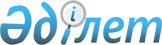 О внесении изменений в приказ Министра юстиции Республики Казахстан от 28 апреля 2015 года № 246 "Об утверждении стандартов государственных услуг по вопросам регистрации прав на недвижимое имущество и регистрации залога движимого имущества, не подлежащего обязательной государственной регистрации"
					
			Утративший силу
			
			
		
					Приказ Министра юстиции Республики Казахстан от 29 июля 2019 года № 419. Зарегистрирован в Министерстве юстиции Республики Казахстан 2 августа 2019 года № 19182. Утратил силу приказом и.о. Министра юстиции Республики Казахстан от 29 мая 2020 года № 67.
      Сноска. Утратил силу приказом и.о. Министра юстиции РК от 29.05.2020 № 67 (вводится в действие по истечении десяти календарных дней после дня его первого официального опубликования).
      ПРИКАЗЫВАЮ:
      1. Внести в приказ Министра юстиции Республики Казахстан от 28 апреля 2015 года № 246 "Об утверждении стандартов государственных услуг по вопросам регистрации прав на недвижимое имущество и регистрации залога движимого имущества, не подлежащего обязательной государственной регистрации" (зарегистрирован в Реестре государственной регистрации нормативных правовых актов за № 11408, опубликован 9 июля 2015 года в информационно-правовой системе "Әділет") следующие изменения:
      в стандарте государственной услуги "Выдача справки о зарегистрированных правах (обременениях) на недвижимое имущество и его технических характеристиках", утвержденном указанным приказом:
      подпункте 1) пункта 8 изложить в следующей редакции:
      "1) услугодателю:
      запрос на получение информации о государственной регистрации прав (обременений прав) на недвижимое имущество физическим и юридическим лицам из правового кадастра по форме, согласно приложению 1 к настоящему стандарту государственной услуги;
      юридические лица представляют документ, подтверждающий полномочия;
      представитель физического лица представляет нотариально заверенную доверенность;
      документ, удостоверяющий личность услугополучателя (оригинал предоставляется для идентификации личности услугополучателя);
      адвокаты предоставляют письменное уведомление о защите (представительстве);
      временные, банкротные и реабилитационные управляющие предоставляют решение суда о признании несостоятельного должника банкротом, определение суда о введении внешнего наблюдения и приказ уполномоченного органа в области банкротства о назначении временных, банкротных и реабилитационных управляющих;
      ликвидационные комиссии предоставляют приказ о назначении состава ликвидационной комиссии и доверенность, выданная председателем ликвидационной комиссии;
      наследники предоставляют свидетельство о праве на наследство или свидетельство о праве на наследство, состоящее из неимущественных прав либо нотариально заверенный документ определяющий круг наследников;
      участник объекта кондоминиума представляет правоустанавливающий документ либо нотариально засвидетельствованную копию правоустанавливающего документа на принадлежащий этому участнику кондоминиума на праве собственности вторичный объект недвижимости или протокол общего собрания участников кондоминиума подтверждающего полномочия представителей участников кондоминиума.
      Полномочия представителей правоохранительных, судебных органов, судебных исполнителей, органов государственных доходов, опеки и попечительства подтверждаются предоставлением письменного запроса на получение информации, напечатанного на официальном бланке или заверенного печатью.
      Сведения о документе, удостоверяющего личность, о государственной регистрации (перерегистрации) юридического лица, содержащиеся в государственных информационных системах, работник услугодателя получает из соответствующих государственных информационных систем через шлюз "электронного правительства".";
      в стандарте государственной услуги "Выдача справки об отсутствии (наличии) недвижимого имущества", утвержденном указанным приказом:
      подпункт 1) пункта 8 изложить в следующей редакции:
      "1) услугодателю:
      запрос на получение информации о государственной регистрации прав (обременений прав) на недвижимое имущество физическим и юридическим лицам из правового кадастра по форме, согласно приложению 1 к настоящему стандарту государственной услуги;
      юридические лица представляют документ, подтверждающий полномочия;
      представитель физического лица представляет нотариально заверенную доверенность;
      документ, удостоверяющий личность услугополучателя (оригинал предоставляется для идентификации личности услугополучателя);
      адвокаты предоставляют письменное уведомление о защите (представительстве);
      временные, банкротные и реабилитационные управляющие предоставляют решение суда о признании несостоятельного должника банкротом, определение суда о введении внешнего наблюдения и приказ уполномоченного органа в области банкротства о назначении временных, банкротных и реабилитационных управляющих;
      ликвидационные комиссии предоставляют приказ о назначении состава ликвидационной комиссии и доверенность, выданная председателем ликвидационной комиссии;
      наследники предоставляют свидетельство о праве на наследство или свидетельство о праве на наследство, состоящее из неимущественных прав либо нотариально заверенный документ определяющий круг наследников;
      участник объекта кондоминиума представляет правоустанавливающий документ либо нотариально засвидетельствованную копию правоустанавливающего документа на принадлежащий этому участнику кондоминиума на праве собственности вторичный объект недвижимости или протокол общего собрания участников кондоминиума подтверждающего полномочия представителей участников кондоминиума.
      Полномочия представителей правоохранительных, судебных органов, судебных исполнителей, органов государственных доходов, опеки и попечительства подтверждаются предоставлением письменного запроса на получение информации, напечатанного на официальном бланке или заверенного печатью.
      Сведения о документе, удостоверяющего личность, о государственной регистрации (перерегистрации) юридического лица, содержащиеся в государственных информационных системах, работник услугодателя получает из соответствующих государственных информационных систем через шлюз "электронного правительства".";
      в стандарте государственной услуги "Выдача справок о зарегистрированных и прекращенных правах на недвижимое имущество", утвержденном указанным приказом:
      подпункт 1) пункта 8 изложить в следующей редакции:
      "1) услугодателю:
      запрос на получение информации о государственной регистрации прав (обременений прав) на недвижимое имущество физическим и юридическим лицам из правового кадастра по форме, согласно приложению 1 к настоящему стандарту государственной услуги;
      юридические лица представляют документ, подтверждающий полномочия;
      представитель физического лица представляет нотариально заверенную доверенность;
      документ, удостоверяющий личность услугополучателя (оригинал предоставляется для идентификации личности услугополучателя);
      адвокаты предоставляют письменное уведомление о защите (представительстве);
      временные, банкротные и реабилитационные управляющие предоставляют решение суда о признании несостоятельного должника банкротом, определение суда о введении внешнего наблюдения и приказ уполномоченного органа в области банкротства о назначении временных, банкротных и реабилитационных управляющих;
      ликвидационные комиссии предоставляют приказ о назначении состава ликвидационной комиссии и доверенность, выданная председателем ликвидационной комиссии;
      наследники предоставляют свидетельство о праве на наследство или свидетельство о праве на наследство, состоящее из неимущественных прав либо нотариально заверенный документ определяющий круг наследников;
      участник объекта кондоминиума представляет правоустанавливающий документ либо нотариально засвидетельствованную копию правоустанавливающего документа на принадлежащий этому участнику кондоминиума на праве собственности вторичный объект недвижимости или протокол общего собрания участников кондоминиума подтверждающего полномочия представителей участников кондоминиума.
      Полномочия представителей правоохранительных, судебных органов, судебных исполнителей, органов государственных доходов, опеки и попечительства подтверждаются предоставлением письменного запроса на получение информации, напечатанного на официальном бланке или заверенного печатью.
      Сведения о документе, удостоверяющего личность, о государственной регистрации (перерегистрации) юридического лица, содержащиеся в государственных информационных системах, работник услугодателя получает из соответствующих государственных информационных систем через шлюз "электронного правительства".";
      в стандарте государственной услуги "Выдача приложения к техническому паспорту, содержащему сведения о собственнике (правообладателе) недвижимого имущества", утвержденном указанным приказом:
      подпункт 1) пункта 8 изложить в следующей редакции:
      "1) услугодателю:
      запрос на получение информации о государственной регистрации прав (обременений прав) на недвижимое имущество физическим и юридическим лицам из правового кадастра по форме, согласно приложению 1 к настоящему стандарту государственной услуги;
      юридические лица представляют документ, подтверждающий полномочия;
      представитель физического лица представляет нотариально заверенную доверенность;
      документ, удостоверяющий личность услугополучателя (оригинал предоставляется для идентификации личности услугополучателя);
      адвокаты предоставляют письменное уведомление о защите (представительстве);
      временные, банкротные и реабилитационные управляющие предоставляют решение суда о признании несостоятельного должника банкротом, определение суда о введении внешнего наблюдения и приказ уполномоченного органа в области банкротства о назначении временных, банкротных и реабилитационных управляющих;
      ликвидационные комиссии предоставляют приказ о назначении состава ликвидационной комиссии и доверенность, выданная председателем ликвидационной комиссии;
      наследники предоставляют свидетельство о праве на наследство или свидетельство о праве на наследство, состоящее из неимущественных прав либо нотариально заверенный документ определяющий круг наследников;
      участник объекта кондоминиума представляет правоустанавливающий документ либо нотариально засвидетельствованную копию правоустанавливающего документа на принадлежащий этому участнику кондоминиума на праве собственности вторичный объект недвижимости или протокол общего собрания участников кондоминиума подтверждающего полномочия представителей участников кондоминиума.
      Полномочия представителей правоохранительных, судебных органов, судебных исполнителей, органов государственных доходов, опеки и попечительства подтверждаются предоставлением письменного запроса на получение информации, напечатанного на официальном бланке или заверенного печатью.
      Сведения о документе, удостоверяющего личность, о государственной регистрации (перерегистрации) юридического лица, содержащиеся в государственных информационных системах, работник услугодателя получает из соответствующих государственных информационных систем через шлюз "электронного правительства".".
      2. Департаменту регистрационной службы и организации юридических услуг Министерства юстиции Республики Казахстан в установленном законодательством порядке обеспечить:
      1) государственную регистрацию настоящего приказа в Министерстве юстиции Республики Казахстан;
      2) в течение десяти календарных дней со дня государственной регистрации настоящего приказа в Министерстве юстиции Республики Казахстан направление его на казахском и русском языках в Республиканское государственное предприятие на праве хозяйственного ведения "Институт законодательства и правовой информации Республики Казахстан" для официального опубликования и включения в Эталонный контрольный банк нормативных правовых актов Республики Казахстан;
      3) размещение настоящего приказа на интернет-ресурсе Министерства юстиции Республики Казахстан.
      3. Контроль за исполнением настоящего приказа возложить на курирующего заместителя Министра юстиции Республики Казахстан.
      4. Настоящий приказ вводится в действие по истечении десяти календарных дней после дня его первого официального опубликования.
      "СОГЛАСОВАН"
Министерство цифрового развития,
инноваций и аэрокосмической промышленности
Республики Казахстан
____________________
"____" _____________ 2019 года
					© 2012. РГП на ПХВ «Институт законодательства и правовой информации Республики Казахстан» Министерства юстиции Республики Казахстан
				
      Министр юстиции
Республики Казахстан 

М. Бекетаев
